ПРОТОКОЛ № 320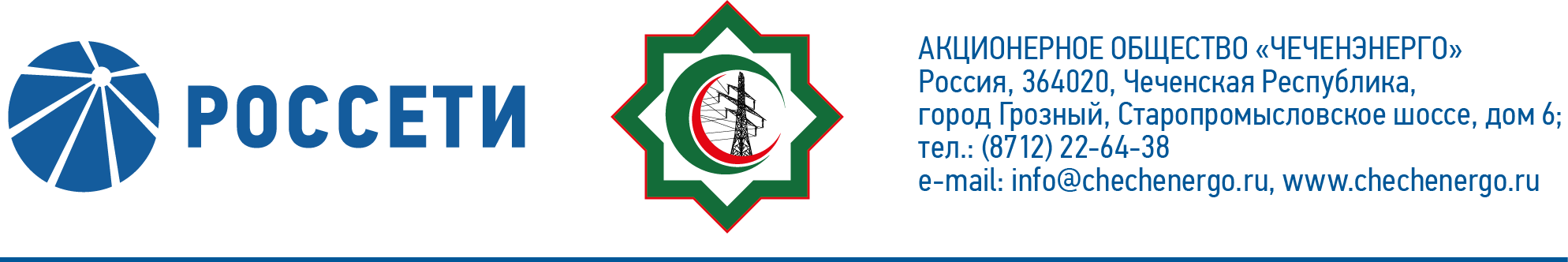 заседания Совета директоров АО «Чеченэнерго»Дата проведения: 22 декабря 2023 года.Форма проведения: опросным путем (заочное голосование).Дата и время подведения итогов голосования: 22 декабря 2023 года 23:00.Дата составления протокола: 22 декабря 2023 года.Всего членов Совета директоров Общества – 6 человек.В голосовании приняли участие (получены опросные листы):  Кадиров Иса Салаудинович Уколов Владимир Анатольевич Боев Сергей Владимирович Айметов Рустем Рафаэльевич Хакимов Адам Салаудинович Жумаев Лом-Али НажаевичКворум имеется.ПОВЕСТКА ДНЯ:Об утверждении Политики в области устойчивого развития ПАО «Россети» и Политики в области изменения климата ПАО «Россети» в качестве внутренних документов АО «Чеченэнерго».Об итогах энергосбытовой деятельности АО «Чеченэнерго» за 4 квартал 2022 года, в том числе о работе с дебиторской задолженностью.Итоги голосования и решения, принятые по вопросам повестки дня:Вопрос №1: Об утверждении Политики в области устойчивого развития ПАО «Россети» и Политики в области изменения климата ПАО «Россети» в качестве внутренних документов АО «Чеченэнерго».Решение:Утвердить Политику в области устойчивого развития ПАО «Россети» и Политику в области изменения климата ПАО «Россети» в качестве внутренних документов АО «Чеченэнерго» согласно приложениям № 1 и № 2 к настоящему решению.Голосовали «ЗА»: Кадиров И.С., Боев С.В., Уколов В.А., Айметов Р.Р., Хакимов А.С., Жумаев Л.-А. Н.«ПРОТИВ»: нет  «ВОЗДЕРЖАЛСЯ»: нетРешение принято единогласно.Вопрос №2: Об итогах энергосбытовой деятельности АО «Чеченэнерго» за 4 квартал 2022 года, в том числе о работе с дебиторской задолженностью.Решение:1. Принять к сведению отчет единоличного исполнительного органа АО «Чеченэнерго» об итогах энергосбытовой деятельности Общества за 4 квартал 2022 года, в том числе о работе с дебиторской задолженностью, согласно приложению № 3 к настоящему решению.2.	Отметить нарушение сроков вынесения вопроса на рассмотрение Совета директоров Общества. Голосовали «ЗА»: Кадиров И.С., Боев С.В., Уколов В.А., Айметов Р.Р., Хакимов А.С., Жумаев Л.-А. Н.«ПРОТИВ»: нет  «ВОЗДЕРЖАЛСЯ»: нетРешение принято единогласно.Председатель Совета директоров         		        	                     И.С. КадировКорпоративный секретарь						       Н.С. КанцуроваПриложение:1.Политика в области устойчивого развития ПАО «Россети».2.Политика в области изменения климата ПАО «Россети».3.Отчет единоличного исполнительного органа АО «Чеченэнерго» об итогах энергосбытовой деятельности Общества за 4 квартал 2022 года, в том числе о работе с дебиторской задолженностью.